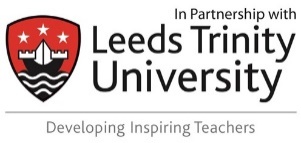 General Pro Forma for Monitoring the Progress of Pupils in a Subject Area – Primary UG Level 5/PGCE Stage 215 Children Maths & English Subject: Year Group:Subject: Year Group:Subject: Year Group:Subject: Year Group:Subject: Year Group:Subject: Year Group:InitialsInitialsInitialsInitialsInitialsInitialsInitialsInitialsInitialsInitialsInitialsInitialsInitialsInitialsInitialsPartly achieved.Mostly achieved/FullyachievedxInitialsInitialsInitialsInitialsInitialsInitialsInitialsInitialsInitialsInitialsInitialsInitialsInitialsInitialsInitialsKey Learning Objectives – Agree the Key Learning Objectives to be tracked.  Use a separate grid for Maths & EnglishKey Learning Objectives – Agree the Key Learning Objectives to be tracked.  Use a separate grid for Maths & EnglishKey Learning Objectives – Agree the Key Learning Objectives to be tracked.  Use a separate grid for Maths & EnglishKey Learning Objectives – Agree the Key Learning Objectives to be tracked.  Use a separate grid for Maths & EnglishKey Learning Objectives – Agree the Key Learning Objectives to be tracked.  Use a separate grid for Maths & EnglishKey Learning Objectives – Agree the Key Learning Objectives to be tracked.  Use a separate grid for Maths & EnglishKey Learning Objectives – Agree the Key Learning Objectives to be tracked.  Use a separate grid for Maths & EnglishKey Learning Objectives – Agree the Key Learning Objectives to be tracked.  Use a separate grid for Maths & EnglishKey Learning Objectives – Agree the Key Learning Objectives to be tracked.  Use a separate grid for Maths & EnglishKey Learning Objectives – Agree the Key Learning Objectives to be tracked.  Use a separate grid for Maths & EnglishKey Learning Objectives – Agree the Key Learning Objectives to be tracked.  Use a separate grid for Maths & EnglishKey Learning Objectives – Agree the Key Learning Objectives to be tracked.  Use a separate grid for Maths & EnglishKey Learning Objectives – Agree the Key Learning Objectives to be tracked.  Use a separate grid for Maths & EnglishKey Learning Objectives – Agree the Key Learning Objectives to be tracked.  Use a separate grid for Maths & EnglishKey Learning Objectives – Agree the Key Learning Objectives to be tracked.  Use a separate grid for Maths & EnglishKey Learning Objectives – Agree the Key Learning Objectives to be tracked.  Use a separate grid for Maths & EnglishKey Learning Objectives – Agree the Key Learning Objectives to be tracked.  Use a separate grid for Maths & EnglishKey Learning Objectives – Agree the Key Learning Objectives to be tracked.  Use a separate grid for Maths & EnglishKey Learning Objectives – Agree the Key Learning Objectives to be tracked.  Use a separate grid for Maths & EnglishKey Learning Objectives – Agree the Key Learning Objectives to be tracked.  Use a separate grid for Maths & EnglishKey Learning Objectives – Agree the Key Learning Objectives to be tracked.  Use a separate grid for Maths & English